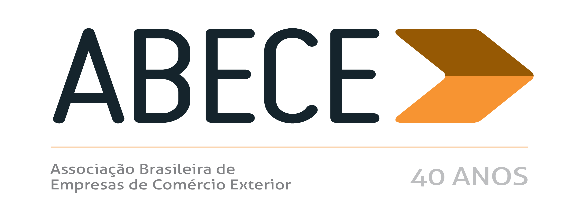 RESENHA SEMANAL ABECEPrezado Associado,Segue resumo das normas que consideramos mais relevantes para os associados veiculadas nas semanas de 2 a 6 de janeiro de 2017.Trata-se de informação de caráter exclusivo para associados com divulgação restrita.Para cancelar o recebimento, solicitamos enviar mensagem neste e.mail.AtenciosamenteSecretaria Executiva da ABECESOLUÇÃO DE CONSULTA Nº 4.001, DE 3 DE JANEIRO DE 2017 (DOU 05/1/2017) PORTARIA SECEX Nº 55, DE 30 DE DEZEMBRO DE 2016 (DOU 02/1/2017)CONVÊNIO ICMS 02, DE 5 DE JANEIRO DE 2017 (DOU 06/1/2017)ATO DECLARATÓRIO Nº 23, DE 30 DE DEZEMBRO DE 2016 (DOU 02/1/2017) NOTICIAS SISCOMEX IMPORTAÇÃO Nº 1, DE 5 DE JANEIRO DE 2017 NOTICIAS SISCOMEX IMPORTAÇÃO Nº 3, DE 6 DE JANEIRO DE 2017 ANEXOATO DECLARATÓRIO Nº 23, DE 30 DE DEZEMBRO DE 2016 (DOU 02/1/2017)Ratifica os Convênios ICMS 128/16, 134/16 ao 142/16. O Secretário Executivo do Conselho Nacional de Política Fazendária - CONFAZ, no uso das atribuições que lhe são conferidas pelo inciso X, do art. 5°, e pelo parágrafo único do art. 37 do Regimento desse Conselho, declara ratificados os Convênios ICMS a seguir identificado, celebrados na 163ª Reunião Ordinária do CONFAZ, realizada no dia 9 de dezembro de 2016:...............................................Convênio ICMS 135/16 - Autoriza o Estado do Tocantins a dispensar ou reduzir juros e multas, e a conceder parcelamento de débito fiscal, relacionados ao ICMS, na forma que especifica; Convênio ICMS 136/16 - Dispõe sobre a adesão do Estado do Espírito Santo ao Convênio ICMS 99/98, que autoriza as unidades federadas que menciona a conceder isenção nas saídas internas destinadas aos estabelecimentos localizados em Zona de Processamento de Exportação - ZPE; .................................................Convênio ICMS 142/16 - Altera o Convênio ICMS 119/16, que autoriza o Estado da Bahia a dispensar ou reduzir multas, juros e demais acréscimos legais de créditos tributários ajuizados, relacionados com o ICM e o ICMS. MANUEL DOS ANJOS MARQUES TEIXEIRA PORTARIA SECEX Nº 55, DE 30 DEZEMBRO DE 2016 (DOU 02/1/2017)Promove adequações das cotas tarifárias de importação às Resoluções CAMEX nº 125, de 15 de dezembro de 2016, nº 132, de 22 de dezembro de 2016, e nº 138, de 29 de dezembro de 2016. O SECRETÁRIO DE COMÉRCIO EXTERIOR DO MINISTÉRIO DA INDÚSTRIA, COMÉRCIO EXTERIOR E SERVIÇOS, no uso das atribuições que lhe foram conferidas pelos incisos I e XIX do art. 17 do Anexo I ao Decreto nº 8.917, de 29 de novembro de 2016, tendo em consideração as Resoluções CAMEX nº 125, de 15 de dezembro de 2016, nº 132, de 22 de dezembro de 2016, e nº 138, de 29 de dezembro de 2016, resolve: Art. 1º Os incisos XXIV, LXXXI e LXXXVI do art. 1º do Anexo III da Portaria SECEX nº 23, de 14 de julho de 2011, passam a vigorar com a seguinte redação: "XXIV - Resolução CAMEX nº 109, de 08 de novembro de 2016, publicada no D.O.U. de 10 de novembro de 2016, e Resolução CAMEX nº 125, de 15 de dezembro de 2016, publicada no D.O.U de 16 de dezembro de 2016: CÓDIGO NCM DESCRIÇÃO A L Í Q U O TA DO II QUANTIDADE VIGÊNCIA 3002.12.36 Soroalbumina humana 0% 556.080 frascos com capacidade de 10 g 10/11/2016 a 0 9 / 11 / 2 0 1 7 ............................................................................" (NR) "LXXXI - Resolução CAMEX nº 109, de 08 de novembro de 2016, publicada no D.O.U. de 10 de novembro de 2016, e Resolução CAMEX nº 125, de 15 de dezembro de 2016, publicada no D.O.U de 16 de dezembro de 2016: CÓDIGO NCM DESCRIÇÃO A L Í Q U O TA DO II QUANTIDADE VIGÊNCIA3909.31.00 Sem Carga 2% 105.000 toneladas 10/11/2016 a 0 9 / 11 / 2 0 1 7 Ex 001 - Poli (isocianato de fenil metileno), denominado MDI Polimérico, apresentado na forma líquida ..........................................................................." (NR) "LXXXVI - Resolução CAMEX nº 1, de 08 de janeiro de 2016, publicada no D.O.U. de 11 de janeiro de 2016 e Resolução CAMEX nº 132, de 22 de dezembro de 2016, publicada no D.O.U de 23 de dezembro de 2016: CÓDIGO NCM DESCRIÇÃO A L Í Q U O TA DO II QUANTIDADE VIGÊNCIA 3002.13.00 Outras 0% 500 gramas 11/01/2016 a 10/01/2017 Ex 004- Peptídeo antitumoral Rb 09 .........................................................................." (NR) Art. 2º Ficam revogados os incisos LXXX, XCI e XCII do art. 1º do Anexo III da Portaria SECEX nº 23, de 14 de julho de 2011. Art. 3º Ficam incluídos os incisos XCVI, XCVII, XCVIII no art. 1º do Anexo III da Portaria SECEX nº 23, de 14 de julho de 2011, com a seguinte redação: "XCVI - Resolução CAMEX nº 138, de 29 de dezembro de 2016, publicada no D.O.U. de 30 de dezembro de 2016: CÓDIGO NCM DESCRIÇÃO A L Í Q U O TA DO II QUANTIDADE VIGÊNCIA 3215.19.00 -- Outras Ex 001 - Outras tintas de impressão para estamparia digital têxtil. 2% 924 toneladas 01/01/2017 a 31/12/2017 a) o exame dos pedidos de LI será realizado por ordem de registro no SISCOMEX; b) o importador deverá fazer constar no pedido de LI a descrição constante da tabela acima; c) será concedida inicialmente a cada empresa uma cota máxima de 95 toneladas do produto, podendo cada importador obter mais de uma LI, desde que a soma das quantidades informadas nas LI seja inferior ou igual ao limite inicialmente estabelecido; d) após atingida a quantidade máxima inicialmente estabelecida, novas concessões para a mesma empresa estarão condicionadas ao efetivo despacho para consumo das mercadorias objeto das concessões anteriores e a quantidade liberada será, no máximo, igual à parcela já desembaraçada; e e) caso seja constatado o esgotamento da cota global, o DECEX não emitirá novas licenças de importação para essa cota, ainda que já registrado pedido de LI no SISCOMEX." ............................................................................" (NR) "XCVII - Resolução CAMEX nº 138, de 29 de dezembro de 2016, publicada no D.O.U. de 30 de dezembro de 2016: CÓDIGO NCM DESCRIÇÃO A L Í Q U O TA DO II QUANTIDADE VIGÊNCIA 3907.40.90 Outros 2% 35.040 toneladas 01/01/2017 a 31/12/2017 Ex 001 - Policarbonato na forma de pó ou flocos a) o exame dos pedidos de LI será realizado por ordem de registro no SISCOMEX; b) o importador deverá fazer constar no pedido de LI a descrição conforme tabela acima; e c) caso seja constatado o esgotamento da cota global, o DECEX não emitirá novas licenças de importação para essa cota, ainda que já registrado pedido de LI no SISCOMEX." ............................................................................" (NR) "XCVIII - Resolução CAMEX nº 125, de 15 de dezembro de 2016, publicada no D.O.U. de 16 de dezembro de 2016, e Resolução CAMEX nº 138, de 29 de dezembro de 2016, publicada no D.O.U. de 30 de dezembro de 2016: CÓDIGO NCM DESCRIÇÃO A L Í Q U O TA DO II QUANTIDADE VIGÊNCIA 3907.61.00 - De um índice de viscosidade de 78 ml/g ou mais 2% 20.000 toneladas 01/01/2017 a 31/12/2017 Ex 001 - Poli (tereftalato de etileno) pós-condensado, com viscosidade intrínseca superior ou igual a 0,98 dl/g e inferior ou igual a 1,10 dl/g a) o exame dos pedidos de LI será realizado por ordem de registro no SISCOMEX; b) o importador deverá fazer constar no pedido de LI a descrição conforme tabela acima; c) será concedida inicialmente a cada empresa uma cota máxima de 2.000 toneladas do produto, podendo cada importador obter mais de uma LI, desde que a soma das quantidades informadas nas LI seja inferior ou igual ao limite inicialmente estabelecido; d) após atingida a quantidade máxima inicialmente estabelecida, novas concessões para a mesma empresa estarão condicionadas ao efetivo despacho para consumo das mercadorias objeto das concessões anteriores e a quantidade liberada será, no máximo, igual à parcela já desembaraçada; e e) caso seja constatado o esgotamento da cota global, o DECEX não emitirá novas licenças de importação para essa cota, ainda que já registrado pedido de LI no SISCOMEX." ............................................................................" (NR) Art. 4º Esta Portaria entra em vigor na data de sua publicação. ABRÃO MIGUEL ÁRABE NETO SUPERINTENDÊNCIA REGIONAL DA 4ª REGIÃO FISCAL DIVISÃO DE TRIBUTAÇÃO SOLUÇÃO DE CONSULTA Nº 4.001, DE 3 DE JANEIRO DE 2017 (DOU 05/1/2017)Assunto: Contribuição para o Financiamento da Seguridade Social - Cofins COFINS-IMPORTAÇÃO. ACORDOS DE REPARTIÇÃO DE CUSTOS E DESPESAS. CONTRATO DE COMPARTILHAMENTO DE CUSTOS E DESPESAS ("COST-SHARING"). A Cofins-Importação incide sobre importações que se subsumam a suas hipóteses de incidência, inclusive no caso de operações realizadas no âmbito de acordos de repartição de custos e despesas, em qualquer de suas modalidades. VINCULAÇÃO À SOLUÇÃO DE CONSULTA COSIT Nº 50, DE 5 DE MAIO DE 2016. Dispositivos Legais: Lei nº 10.865, de 2004, art. 1º e art. 3º. Assunto: Contribuição para o PIS/Pasep CONTRIBUIÇÃO PARA O PIS/PASEP-IMPORTAÇÃO. ACORDOS DE REPARTIÇÃO DE CUSTOS E DESPESAS. CONTRATO DE COMPARTILHAMENTO DE CUSTOS E DESPESAS ("COST-SHARING"). A Contribuição para o PIS/Pasep-Importação incide sobre importações que se subsumam a suas hipóteses de incidência, inclusive no caso de operações realizadas no âmbito de acordos de repartição de custos e despesas, em qualquer de suas modalidades. VINCULAÇÃO À SOLUÇÃO DE CONSULTA COSIT Nº 50, DE 5 DE MAIO DE 2016. Dispositivos Legais: Lei nº 10.865, de 2004, art. 1º e art. 3º. FLÁVIO OSÓRIO DE BARROS Chefe CONVÊNIO ICMS 01, DE 5 DE JANEIRO DE 2017 (DOU 06/1/2017)Autoriza o Estado do Maranhão a prorrogar o prazo previsto no Convênio ICMS 83/06, que dispõe sobre procedimentos de controle das remessas de mercadorias para formação de lote de exportação em recintos alfandegados. O Conselho Nacional de Política Fazendária - CONFAZ, na sua 271ª Reunião Extraordinária, realizada em Brasília, DF, no dia 29 de dezembro de 2016, tendo em vista o disposto na Lei Complementar nº 24, de 7 de janeiro de 1975, resolve celebrar o seguinte CONVÊNIO Cláusula primeira Fica o Estado do Maranhão autorizado a prorrogar o prazo previsto no inciso I da cláusula terceira do Convênio ICMS 83/06, de 6 de outubro de 2006, para até 30 de junho de 2017, desde que as remessas de mercadorias para formação de lote de exportação em recintos alfandegados tenham ocorridas a partir de 1ª de maio de 2016. Cláusula segunda Este convênio entra em vigor na data da publicação de sua ratificação nacional. CONVÊNIO ICMS 02, DE 5 DE JANEIRO DE 2017 (DOU 06/1/2017)Autoriza o Estado do Rio Grande do Sul a reduzir juros e multas mediante quitação ou parcelamento de débitos fiscais relacionados com o ICM e o ICMS, na forma que especifica. O Conselho Nacional de Política Fazendária - CONFAZ, na sua 271ª Reunião Extraordinária, realizada em Brasília, DF, no dia 29 de dezembro de 2016, tendo em vista o disposto na Lei Complementar Federal nº 24, de 7 de janeiro de 1975, resolve celebrar o seguinte CONVÊNIO Cláusula primeira Fica o Estado do Rio Grande do Sul autorizado a reduzir em até 40% (quarenta por cento) os juros incidentes sobre os créditos tributários relacionados com o ICM e o ICMS, vencidos até 30 de junho de 2016, constituídos ou não, inscritos ou não em Dívida Ativa, inclusive ajuizados. Parágrafo único. O disposto no caput somente se aplica aos contribuintes que fizerem adesão ao programa de pagamento e parcelamento estadual. Cláusula segunda Fica o Estado do Rio Grande do Sul autorizado a instituir programa de pagamento e parcelamento dos cré- ditos tributários referido no parágrafo único da cláusula primeira, observadas as condições e limites estabelecidos neste Convênio. Parágrafo único. Poderão ser incluídos no programa débitos espontaneamente denunciados ou informados pelo contribuinte à Receita Estadual, decorrentes de infrações relacionadas a fatos geradores do ICM e do ICMS, cujos vencimentos tenham ocorrido até 30 de junho de 2016. Cláusula terceira O débito, além da redução prevista na cláusula primeira, poderá ser pago com redução de até 85% (oitenta e cinco por cento) incidente sobre as multas punitivas ou moratórias e seus respectivos acréscimos legais e poderá ser parcelado em até 120 (cento e vinte) meses. Cláusula quarta Na hipótese de se tratar de contribuinte optante ou de débito decorrente de período em que o contribuinte esteve como optante do Regime Especial Unificado de Arrecadação de Tributos e Contribuições devidos pelas Microempresas e Empresas de Pequeno Porte - Simples Nacional, além da redução prevista na cláusula primeira, o débito poderá ser pago com redução de até 100% (cem por cento) incidente sobre as multas punitivas ou moratórias e seus respectivos acréscimos legais e poderá ser parcelado em até 120 (cento e vinte) meses. Cláusula quinta A redução de juros e multa será concedida à medida do pagamento de cada parcela. Cláusula sexta A formalização de pedido de ingresso no programa implica o reconhecimento dos débitos tributários nele incluídos, ficando condicionada à desistência de eventuais ações ou embargos à execução fiscal, com renúncia ao direito sobre o qual se fundam, nos autos judiciais respectivos, e da desistência de eventuais impugnações, defesas e recursos apresentados no âmbito administrativo. § 1º Fica vedada a inclusão, no programa, de débitos que foram ou que são objeto de depósito judicial. § 2º O ingresso no programa dar-se-á por formalização da opção do contribuinte e da sua homologação após o pagamento da parcela única ou da primeira parcela. § 3º A legislação do Estado fixará o prazo máximo de opção do contribuinte, que não poderá exceder a 28 de abril de 2017. Cláusula sétima Implica revogação do parcelamento: I - a inobservância de qualquer das exigências estabelecidas neste Convênio; II - estar em atraso, por 3 (três) meses, consecutivos ou não, do pagamento integral das parcelas ou, nas mesmas condições, se houver o acúmulo em Dívida Ativa exigível referente a 3 (três) meses do ICMS declarado em GIA, relativo a fatos geradores ocorridos após a formalização do acordo, considerados todos os estabelecimentos da empresa beneficiária do parcelamento; III - o descumprimento de outras condições a serem estabelecidas pela Secretaria Estadual da Fazenda. Parágrafo único. Para efeito do disposto nesta cláusula serão considerados todos os estabelecimentos da empresa beneficiária do parcelamento. Cláusula oitava A legislação estadual poderá dispor sobre: I - o valor mínimo de cada parcela; II - a redução do valor dos honorários advocatícios; III - a aplicação das disposições deste Convênio aos parcelamentos em curso; IV - os percentuais de redução de juros e multas e o número de parcelas de forma escalonada e de acordo com a data de pagamento, observados os limites e os prazos estabelecidos neste Convênio. Cláusula nona Os benefícios concedidos com base neste convênio se aplicam sobre o saldo existente e não conferem qualquer direito a restituição ou compensação de importâncias já pagas ou compensadas anteriormente. Cláusula décima Este convênio entra em vigor na data da publicação de sua ratificação nacional. 05/01/2017 - Notícia Siscomex Importação nº 001/2017Informamos que, a partir do dia 12/01/2017, as importações dos produtos classificados na NCM 5402.47.10 deixarão de ser analisadas pelo Banco do Brasil e passarão a ser analisadas exclusivamente pela Coordenação-Geral de Importação do DECEX.Departamento de Operações de Comércio Exterior06/01/2017 - Notícia Siscomex Importação nº 003/2017Com base na Portaria Secex nº 23/2011, informamos que a partir do dia 12/01/2017 terá vigência novo tratamento administrativo aplicado às importações dos produtos classificados na NCM 6204.42.00, com anuência do DECEX delegada ao Banco do Brasil.Nos casos de mercadorias embarcadas anteriormente ao início da vigência desse tratamento e não sujeitas a tratamento administrativo mais restritivo anteriormente, as correspondentes licenças de importação poderão ser deferidas sem restrição de embarque desde que tenham sido registradas no Siscomex em até 30 dias da data de inclusão da anuência do DECEX, na forma dos parágrafos 3º e 4º do artigo 17 da Portaria SECEX nº 23/2011. Após esse prazo, a retirada da restrição ficará condicionada à apresentação do respectivo conhecimento de embarque para o Banco do Brasil.Departamento de Operações de Comércio Exterior